VELIKOSTNÍ TABULKA ZBOŽÍVZ : Dodávka osobních ochranných pracovních prostředků pro potřeby AOPK ČR a jejích regionálních pracovišť - obuvOdběratel: Agentura ochrany přírody a krajiny České republiky - IČ 62933591 Dodavatel: Prosport Praha s.r.o. - IČ: 48035157 Systémové číslo VZ: T002/17/V00049271PDCH = přímá délka chodidla (jinak také půdorysný průmět chodidla) dle ČSN ISO 9407, udává sev mm, při zaokrouhlení na 5 mm odpovídá hodnotě MONDOPOINTmetrické číslování je délka stélky v cm, dle normy hodnota MONDOPOINT v cm + 1délka stélky LOWA je nepatrně větší, obvykle PDCH x 1,057 (+/-1 mm), stélkou je myšlenavkládací vnitřní vložkaUK (anglické číslování) - obuv LOWA se vyrábí na kopytech s rozměry UK číslování v poločíselné stupnici. Pánská a dámská kopyta jsou stejně dlouhá, ale pánské kopyto je širší s nižším nártem, dámské kopyto je naopak užší s vyšším nártem.WXL - rozšířený střih - přibližně o 2 mm v nejširší části průmětu nohy, je standardně vyráběn a je k dispozici modely RANGER III GTX a LADY III GTX (vzorek na vyžádání).Boty jsou vyráběny v anglickém číslování UK, ostatní údaje jsou dány výpočtem včetně zaokrouhlení. Objednávka musí být specifikována v číslování UK.Technický list č.3 - treková obuv nízká - pánské/unisex provedeníVZ : Dodávka osobních ochranných pracovních prostředků pro potřeby AOPK ČR a jejích regionálních pracovišť - obuvOdběratel: Agentura ochrany přírody a krajiny České republiky - IČ 62933591 Dodavatel: Prosport Praha s.r.o. - IČ: 48035157 Systémové číslo VZ: T002/17/V00049271Model: 210745 9901 LOWA TICINO GTX® LO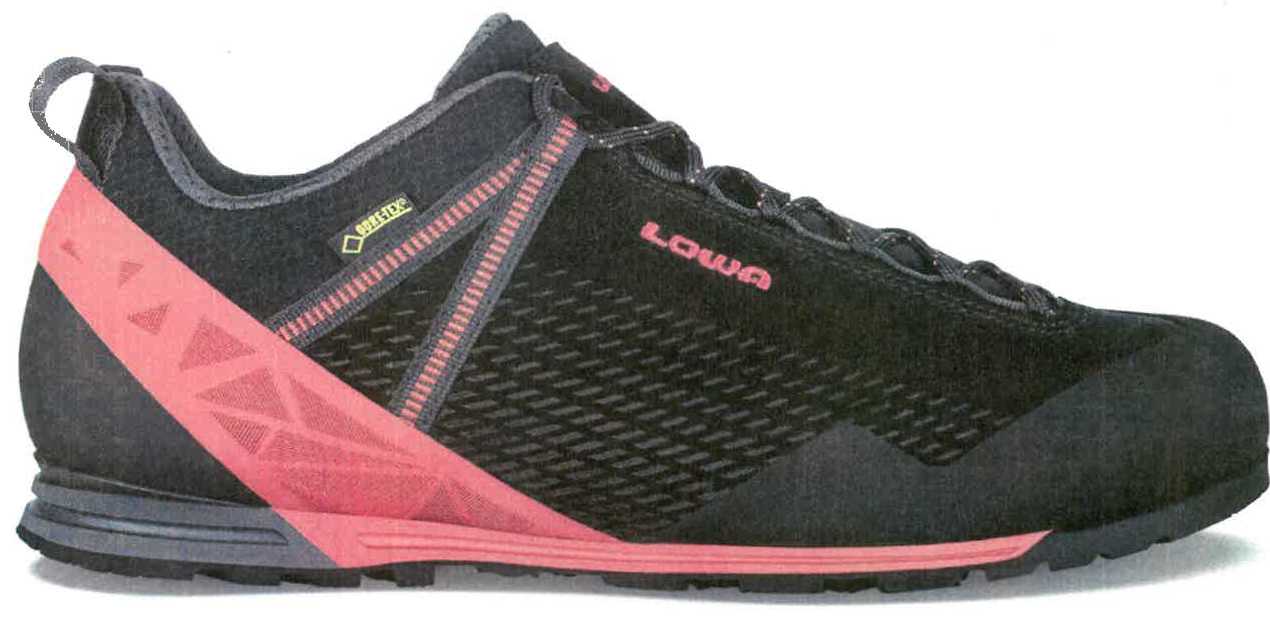 Velmi lehká treková bota vycházející z koncepce modelů kategorie Approach, ovšem navržená tak, aby uspokojila zájemce o pohodlnou volnočasovou polobotku s vysokou funkčností i v méně exponovaném terénu. Výsledkem této syntézy je bota s integrovaným odpružením a dokonalým záběrem podešve Vibram® "Rock Trac" se speciálním samočisticím trojúhelníkovým designem. Tato bota může být v rámci vyráběných velikostí používána i ženami.Parametry:Konstrukce: klasická lepená outdoorová obuv, vyměnitelná podeševSvršek: hydrofobní semiš tloušťky 1,6-1,7 mm, v přední části bezešvý, v oblasti límcekombinovaný s polyamidovou Cordurou. Useň je na špičce vyztužena nažehlovací netkanoupolyesterovou textilií o tloušťce 0,97 mm, na patě je použita termoplastická pryžová výztuha ohustotě 1,00 g/cm3.Barva: černá s červenými doplňkyJazyk: z polyamidové Cordury, podžehlené netkanou polyesterovou látkou, doplněný horním semišovým dílem, skládaný, polstrovaný.Podšívka: Gore-tex® footwear, voděodolnost 20.000 mm vodního sloupceOchranný lem: na špičce a stranách pryžová obsázka, na patě kombinace termoplastické pryžovévýztuhy s červenou pryžovou obsázkou.Podešev: multikomponentní s pryžovým běhounem VIBRAM® „RockTrac", polyuretanová tlumícímezivrstva o dvou tuhostech (na patě tuhost 50 Shore A) s integrovaným nylonovým stabilizátorem (lepenou stélkou), tloušťka na špičce l,4mm, na patě 4,0 mm.Pryžový běhoun: je vyroben z pryžové směsi s tvrdostí 65 Shore A se součinitelem smykového tření za mokra vyšším než 0,35 (EN ISO 20344:2011). Samočisticí desén s trojúhelníkovým vzorem má hloubku 4,5-5 mm (5 mm na patě).Vkládací stélka (vnitřní vložka): anatomicky tvarovaná, s podporou aktivní ventilace boty (LOWA Klima systém). Zajišťuje i odpružení, tedy absorpci rázů při došlapu. Má tloušťku 2,5-3,5 mm. Materiál EVA oboustranně laminovaný textilní vrstvou. Vložka má absorpci vlhkosti více jak 160 mg/cm2 (norma EN ISO 20344 čl. 7.2) a desorpci přes 95% (norma EN ISO 20344 či. 7.2). Šněrování: páskové rychlošněrování s nylonovou páskou pro dokonalé přizpůsobení, pevná nylonová páska pro poslední diagonální očko. Hmotnost: 425 g V2 pár velikosti 42 (UK 8)Velikostní řada: poločíselná, UK, pánské, resp. unisex provedení, velikosti UK 6-13 (což odpovídá EU 39,5-48,5)Přesná velikostní tabulka: s přepočtem mezi UK, EU velikostmi a metrickým průmětem chodidla -viz přílohaTechnický list č.4 - treková obuv nízká - dámské provedeníVZ : Dodávka osobních ochranných pracovních prostředků pro potřeby AOPK ČR a jejích regionálních pracovišť - obuvOdběratel: Agentura ochrany přírody a krajiny České republiky - IČ 62933591 Dodavatel: Prosport Praha s.r.o. - IČ: 48035157 Systémové číslo VZ: T002/17/V00049271Model: 220744 6290 LOWA PHOENIX GTX® LO WS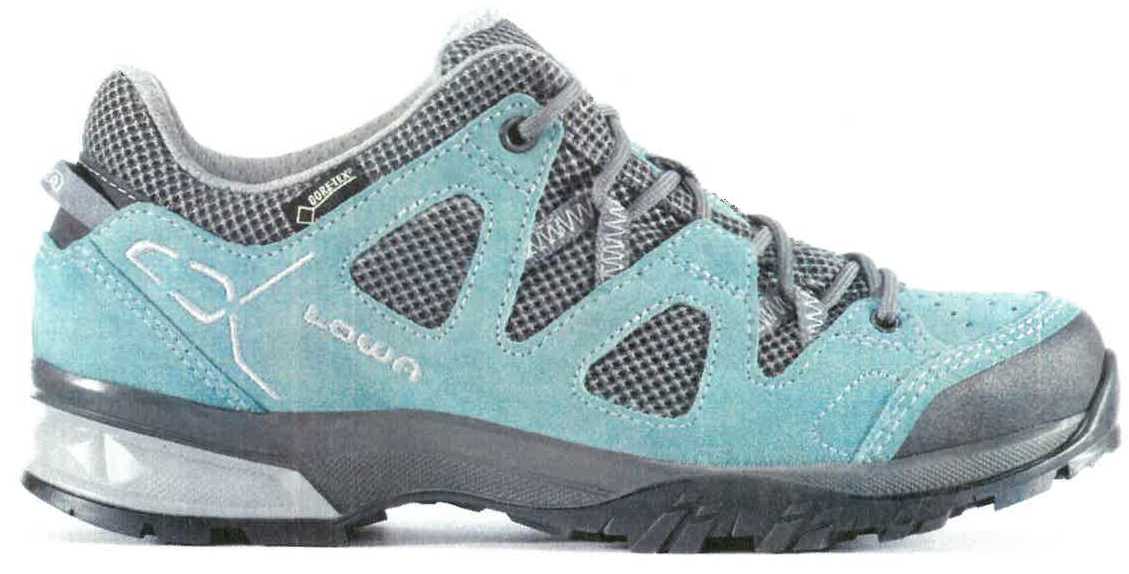 Lehká dámská polobotka do mírně exponovaného terénu a pro dynamické aktivity v přírodě. Speciální dámský střih pro minimum únavy a optimální pohodlí. Nylonová síťovina svršku zajišťuje vysokou prodyšnost, semišové díly vystupující nad síťovinu pak ještě zvyšují odolnost celého svršku vůči oděru. GORETEX®ová podšívka chrání před pronikáním vlhkosti do boty a zajišťuje celkový klimatický komfort. Zcela nový design pryžového běhounu Elika s všesměrovými „vrtulovými" výstupky zajišťuje dokonalý záběr jak při výstupu, tak i sestupu. Stabilitu při sestupu zvyšuje ještě tvarově oddělený podpatek. Mezipodešev z polyuretanu o dvou tuhostech společně s vnitřní vkládací vložkou poskytuje dokonalý komfort odpružení, které je speciálně nastavené pro dámské provedení.Parametry:Konstrukce: klasická lepená outdoorová obuv, vyměnitelná podeševSvršek: hydrofobní semiš tloušťky 1,6-1,7 mm kombinovaný s odolnou prodyšnou nylonovou síťovinou (polyamid 32%, polyester 68%). Useň je na špičce vyztužena nažehlovací netkanou polyesterovou textilií o tloušťce 0,97 mm, k vyztužení paty je použita termoplastická pryž s hustotou 1,00 g/cm3.Barva: tyrkysová (aquamarine) s šedouJazyk: z nylonové síťoviny (polyamid 32%, polyester 68%), doplněný horním semišovým dílem se stabilizačním tunýlkem, skládaný, polstrovaný.Podšívka: Gore-tex® footwear, voděodolnost 20.000 mm vodního sloupce.Ochranný lem: na špičce druhá vrstva usně s nalepenou TPU (termoplastický polyuretan) fóliíproti okopám.Podešev: multikomponentní s pryžovým běhounem LOWA® „Elika", polyuretanová tlumící mezivrstva o dvou tuhostech (35/45 Shore A) s integrovaným stabilizátorem z termoplastického polyuretanu (TPU).Pryžový běhoun: je vyroben z pryžové směsi s tvrdostí 65 Shore A se součinitelem smykového tření za mokra vyšším než 0y35 (EN ISO 20344:2011). Samočisticí desén s všesměrovým trojúhelníkovým „Elika" vzorem má hloubku 4-5 mm (5 mm ve středu). Pryžový běhoun je vytažen přes špičku boty.Vkládací stélka (vnitřní vložka): anatomicky tvarovaná, s podporou aktivní ventilace boty (LOWA Klima systém). Zajišťuje i odpružení při došlapu, zejména absorpci rázů v oblasti paty. Má tloušťku 3-5 mm. Pěnový materiál oboustranně laminovaný prodyšnou textilní vrstvou. Šněrování: páskové s nylonovou páskou a dolním a horním kovovým očkem. Hmotnost: 415 g ^ pár velikosti 38 (UK 5)Velikostní řada: poločíselná, UK, dámské provedení, velikosti UK 3,5 - 9 (což odpovídá EU 36,5 -43,5)Přesná velikostní tabulka: s přepočtem mezi UK, EU velikostmi a metrickým průmětem chodidla -viz přílohaTechnický list č.2 - treková obuv vysoká - dámské provedeníVZ : Dodávka osobních ochranných pracovních prostředků pro potřeby AOPK ČR a jejích regionálních pracovišť - obuvOdběratel: Agentura ochrany přírody a krajiny České republiky - IČ 62933591 Dodavatel: Prosport Praha s.r.o. - IČ: 48035157 Systémové číslo VZ: T002/17/V00049271Model: 220616 0649 LOWA LADY III GTX®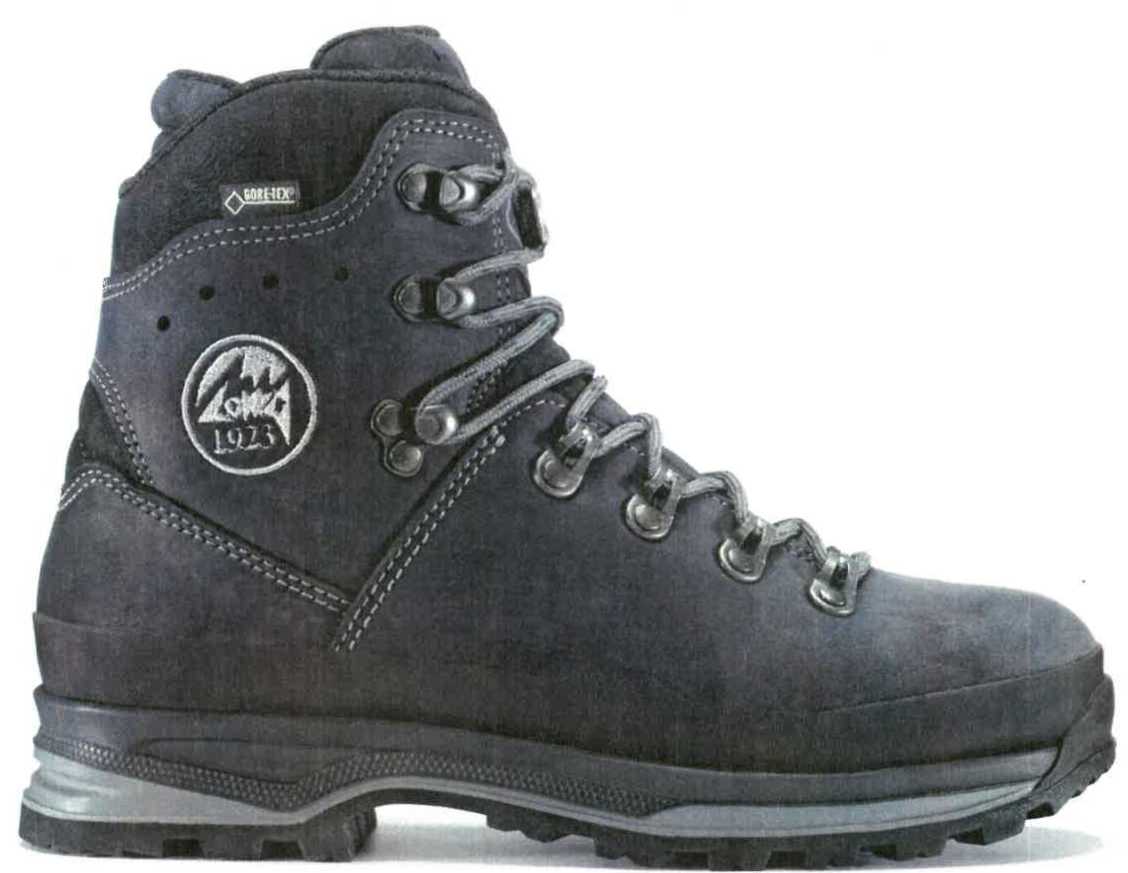 Osvědčená dámská treková bota klasické koncepce s dámským střihem, vhodná pro středně exponovaný terén. Komfortní, trvanlivá, stabilní a bezpečná outdoorová bota. Pryžová ochranný lem po celém obvodu chrání useň před poškozením. Vodonepropustnost a klimatický komfort zajišťuje GORE-TEX®ová podšívka. Polyuretanová mezi vrstva podešve zaručuje optimální tlumení a integrovaný supinačně pronační stabilizátor (SPS) zvyšuje stabilitu chůze a omezuje únavu.Parametry:Konstrukce: klasická lepená outdoorová obuv, vyměnitelná podeševSvršek: hydrofobní nubuk tloušťky 2,2-2,4 mm, v přední části bezešvý. Useň je na špičcevyztužena nažehlovací netkanou polyesterovou textilií o tloušťce 1,2 mm, na patě je useň vyztužena termoplastickou výztuhou (termoplastická pryž o hustotě 1,00 g/cm3). Měkký horní límec s ochranou Achillovy šlachy. Barva: navy (námořní modř)Jazyk: celokožený, skládaný, s patentovanou asymetrickou konstrukcí C4 Balance podporující fyziologický pohyb holeně během chůze. Jazyk je polstrován viskoelastickou výplní Balance. Na jazyku je nýt pro stranovou i výškovou stabilizaci LOWA X-lacing.Podšívka: Gore-tex® footwear, voděodolnost více jak 20.000 mm vodního sloupce, odolnost proti vodě (dynamická zkouška EN ISO 20344 / čl. 5.115.2): plocha průniku 0 cm2 po 80 minutách (vyhovuje WR)Průběžná ochranný lem: po celém obvodu svršku boty (obsázka), pryžovýPodešev: multikomponentní s pryžovým běhounem VIBRAM® „Natural", polyuretanová tlumícímezivrstva (tuhost odpovídající dámskému provedené 30 Shore A) s integrovaným SPS nylonovýmstabilizátorem, Tloušťka stabilizátoru je proměnná, 2,2 mm ve špičce a 5,0 mm na patě boty (lepenástélka).Pryžový běhoun: je vyroben z pryžové směsi s tvrdostí 75 Shore A se součinitelem smykového tření za mokra vyšším než 0,35 (EN ISO 20344:2011). Samočisticí desén má hloubku 5 mm. Podešev má v přední části oblý tvar usnadňující odvalování při chůzi a je vytažená přes špičku jako ochrana před okopáním. Výškový stupeň na patě zabraňuje uklouznutí při sestupu v členitém terénu.Vkládací stélka (vnitřní vložka) Balance: anatomicky tvarovaná, s viskoelastickou vrstvou. Zajišťuje funkčnost aktivní ventilace boty (LOWA Klima systém) a současně absorpci rázů při došlapu. Má tloušťku 2,5 mm. Materiál EVA s viskoelastickou vrstvou oboustranně laminovaný textilní vrstvou. Vložka má absorpci vlhkosti více jak 160 mg/cm2 (norma EN ISO 20344 čl. 7.2 předepisuje minimálně 70 mg/cm2) a desorpci přes 95% (norma EN ISO 20344 čl. 7.2 požaduje více jak 80%).vŠněrování: dvouzónové, s oddělovacím háčkem, čtyřmi páry rolnových oček (kladek) pro snadné šněrování i optimální rozložení tlaku tkaniček na nárt při ohybu podešve. Patentovaný systém šněrování horní zóny LOWA X-lacing (nýtek na jazyku) pro vertikální i horizontální stabilizaci jazyka.Hmotnost: 695 g V2 pár velikosti 38 (UK5)Velikostní řada: poločíselná, UK, dámské velikosti UK 3,5-9 (což odpovídá EU 36,5 - 43,5) Přesná velikostní tabulka: s přepočtem mezi UK, EU velikostmi a metrickým průmětem chodidla -viz přílohaTechnický list č.l - treková obuv vysoká - pánské provedeníVZ : Dodávka osobních ochranných pracovních prostředků pro potřeby AOPK ČR a jejích regionálních pracovišť - obuvOdběratel: Agentura ochrany přírody a krajiny České republiky - IČ 62933591 Dodavatel: Prosport Praha s.r.o. - IČ: 48035157 Systémové číslo VZ: T002/17/V00049271Model: 210687 0997 LOWA RANGER III GTX®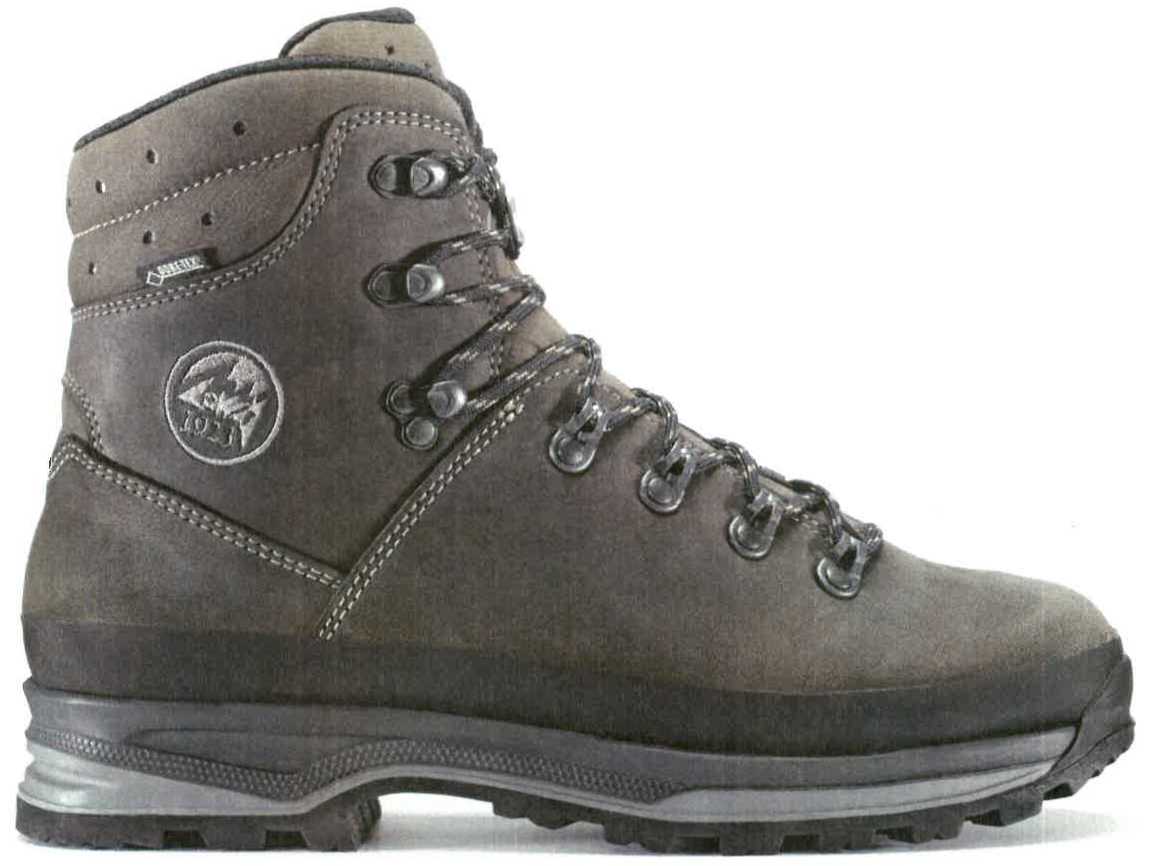 Osvědčená pánská treková bota klasické koncepce, vhodná pro středně exponovaný terén. Robustní, trvanlivá, stabilní a bezpečná outdoorová bota. Pryžová ochranný lem po celém obvodu chrám useň před poškozením. Vodonepropustnost a klimatický komfort zajišťuje GORE-TEX®ová podšívka. Polyuretanová mezi vrstva podešve zaručuje optimální tlumení a integrovaný supinačně pronační stabilizátor (SPS) zvyšuje stabilitu chůze a omezuje únavu.Parametry:Konstrukce: klasická lepená outdoorová obuv, vyměnitelná podeševSvršek: hydrofobní voskovaný nubuk tloušťky 2,2-2,4 mm, v přední části bezešvý. Useň je na špičce vyztužena nažehlovací netkanou polyesterovou textilií o tloušťce 1,2 mm, na patě je useň vyztužena termoplastickou výztuhou (termoplastická pryž o hustotě 1,00 g/cm3).Barva: slate (břidlicová hnědá)Jazyk: celokožený, skládaný, s patentovanou asymetrickou konstrukcí C4 podporující fyziologický pohyb holeně během chůze. Na jazyku je nýt pro stranovou i výškovou stabilizaci LOWA X-lacing. Podšívka: Gore-tex® footwear, voděodolnost více jak 20.000 mm vodního sloupce, odolnost proti vodě (dynamická zkouška EN ISO 20344 / čl. 5.115.2): plocha průniku 0 cm po 80 minutách (vyhovuje WR)Průběžná ochranný lem: po celém obvodu svršku boty (obsázka), pryžovýPodešev: multikomponentní s pryžovým běhounem VIBRAM® „Natural", polyuretanová tlumícímezivrstva (tuhost 35 Shore A) s integrovaným SPS nylonovým stabilizátorem (lepená stélka).Tloušťka stabilizátoru je proměnná, 2,4 mm ve špičce a 5,5 mm na patě boty.Pryžový běhoun: je vyroben z pryžové směsi s tvrdostí 75 Shore A se součinitelem smykovéhotření za mokra vyšším než 0,35 (EN ISO 20344:2011). Samočisticí desén má hloubku 5 mm.Podešev má v přední části oblý tvar usnadňující odvalování při chůzi a je vytažená přes špičku jakoochrana před okopáním. Výškový stupeň na patě zabraňuje uklouznutí při sestupu v členitémterénu.Vkládací stélka (vnitřní vložka): anatomicky tvarovaná. Zajišťuje funkčnost aktivní ventilace boty (LOWA Klima systém) a současně absorpci rázů při došlapu. Má tloušťku 2,5mm. Materiál EVA oboustranně laminovaný textilní vrstvou. Vložka má absorpci vlhkosti více jak 160 mg/cm (norma EN ISO 20344 čl. 7.2 předepisuje minimálně 70 mg/cm ) a desorpci přes 95% (norma EN ISO 20344 čl. 7.2 požaduje více jak 80%).vŠněrování: dvouzónové, s oddělovacím háčkem, čtyřmi páry rolnových oček (kladek) pro snadné šněrování i optimální rozložení tlaku tkaniček na nárt při ohybu podešve. Patentovaný systém šněrování horní zóny LOWA X-lacing (nýtek na jazyku) pro vertikální i horizontální stabilizaci jazyka.Hmotnost: 820 g Ví pár velikosti 42 (UK 8)Velikostní řada: poločíselná, UK, pánské velikosti UK 6-13 (což odpovídá EU 39,5 - 48,5) Přesná velikostní tabulka: s přepočtem mezi UK, EU velikostmi a metrickým průmětem chodidla - viz přílohaVELIKOSTNÍ TABULKA-VELIKOSTNÍ TABULKA-PŘEVOD MEZI RŮZNÝMY SYSTÉMY ČÍSLOVÁNÍPŘEVOD MEZI RŮZNÝMY SYSTÉMY ČÍSLOVÁNÍPŘEVOD MEZI RŮZNÝMY SYSTÉMY ČÍSLOVÁNÍPŘEVOD MEZI RŮZNÝMY SYSTÉMY ČÍSLOVÁNÍPŘEVOD MEZI RŮZNÝMY SYSTÉMY ČÍSLOVÁNÍPŘEVOD MEZI RŮZNÝMY SYSTÉMY ČÍSLOVÁNÍPŘEVOD MEZI RŮZNÝMY SYSTÉMY ČÍSLOVÁNÍUKPDCHEUmetrickéMONDOMONDO3,522736,523,5225225423137242302304,523637,524,5235235524038252402405,52443925,5245245624939,5262502506,5252402625025072574126,52552557,526141,52726026082654227,52652658,526942,528270270927343,528,52752759,527844292802801028244,52928028010,52864529,528528511290463029029011,529546,530,529529512299473130030012,53034831,53053051330748,532310